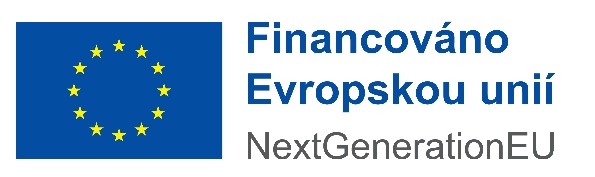 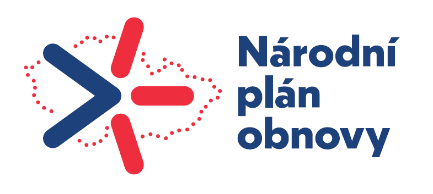 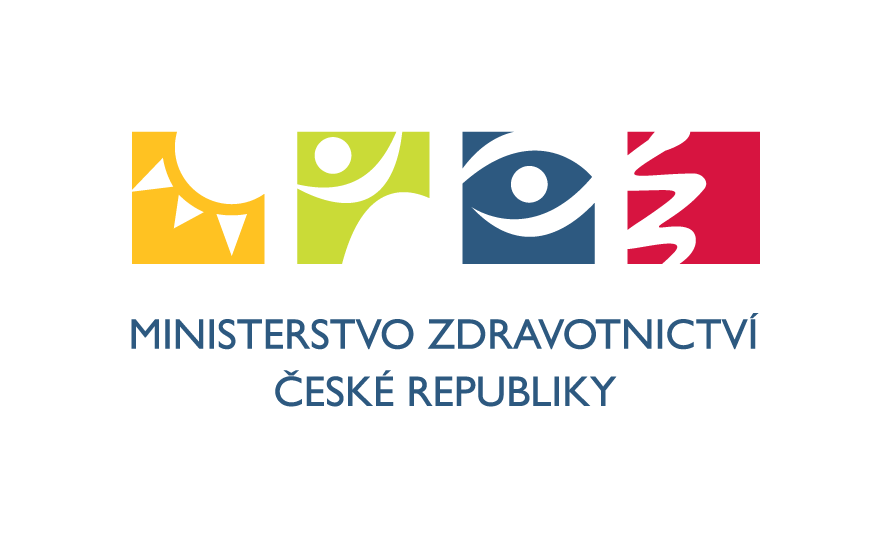 NÁRODNÍ PLÁN OBNOVYSPECIFICKÁ PRAVIDLA PRO ŽADATELE a PŘÍJEMCEKomponenta 6.2Výzva č. 1Vznik a rozvoj Centra onkologické prevence a infrastruktury pro inovativní a podpůrnou péči Masarykova onkologického ústavuVerze 1.0Platnost od 21. 9. 2022Verze Specifických pravidelÚvod ke specifickým pravidlůmPravidla pro žadatele a příjemce mají dvě části, Obecná pravidla pro žadatele a příjemce a Specifická pravidla pro žadatele a příjemce. Souhrnně jsou označovány jako „Pravidla“. Oboje jsou pro žadatele a příjemce závazná. Podrobnosti k Pravidlům (aktualizace, účinnost) jsou uvedeny v Obecných pravidlech.Není-li v těchto Pravidlech stanoveno jinak, postupují žadatelé a příjemci v souladu s Obecnými pravidly.Údaje o výzvěÚvod Každoročně v ČR onemocní rakovinou více než 85 000 občanů a přibližně 27 000 v důsledku ní umírá. U každého třetího občana ČR je tak v průběhu života diagnostikováno nádorové onemocnění. V příčinách úmrtí jsou v ČR zhoubné nádory na druhém místě. I relativně konzervativní prediktivní modely ukazují, že do roku 2030 by se roční počet nově diagnostikovaných nádorových onemocnění mohl zvýšit až na 110 000 a v prevalenci lze očekávat až 790 000 osob. Dostupná data dokládají, že vedle rostoucí celkové epidemiologické zátěže populace zhoubnými nádory je v ČR dalším problémem pozdní záchyt těchto onemocnění. Stále je vysoké procento nádorů (a to i u diagnóz s organizovaným screeningem) zachytáváno v pokročilém stavu, kdy je léčba velmi nákladná a pravděpodobnost vyléčení významně snížená. Českou republiku významně zasáhla pandemie covid-19. Během pandemie probíhala pouze neodkladná zdravotní péče a došlo k omezení preventivních prohlídek a kontrol onkologických pacientů. Cílem výzvy je podpořit investici, která povede ke zvýšení kapacity a k rozvoji inovativní onkologické prevence a péče v Masarykově onkologickém ústavu v Brně. Zaprvé investice zahrnuje vybudování nového objektu Centra onkologické prevence, čímž se zvýší počet poskytovaných programů onkologické prevence (primární, sekundární a terciární) a dojde ke stavebnímu oddělení preventivní péče od provozů poskytování péče imunosupresovaným pacientům (což řeší protiepidemické a psychosociální aspekty). Zadruhé investice zahrnuje vybudování nového objektu Centra inovativní a podpůrné onkologické péče, které bude zahrnovat Centrum prvního kontaktu, Centrum klinického hodnocení, Centrum podpůrné péče a Edukační centrum. Centrum inovativní a podpůrné onkologické péče umožní pilotování nového Programu „Cancer Survivorship Program“, jehož výsledky poté mohou být poskytnuty dalším onkologickým centrům v České republice.Soulad se strategiemi Výzva je v souladu se zastřešujícím národním strategickým materiálem resortu zdravotnictví Strategickým rámcem rozvoje péče o zdraví v ČR do roku 2030 (Zdraví 2030, schválený vládou 11/2019) a koresponduje s jeho všemi třemi strategickými cíli: 1) Ochrana a zlepšení zdraví obyvatel, 2) Optimalizace zdravotnického systému, 3) Podpora vědy a výzkumu. Další relevantní strategií, se kterou je výzva v souladu, je Národní onkologický plán ČR 2030, schválený vládou v červnu 2022, jehož hlavní vizí je: zajistit každému obyvateli České republiky možnost prevence vzniku onkologického onemocnění a v případě jeho rozvoje zajistit nejvyšší možnou kvalitu péče.Národní onkologický plán ČR 2030 je v souladu s Evropským plánem boje proti rakovině (Europe's Beating Cancer Plan). Tento plán klade velký důraz na oblast rozvoje a trvalou udržitelnost onkologické prevence (Sustainable Cancer Prevention), zlepšení časného záchytu nádorů (Improving Early Detection), vysoký standard a dostupnost onkologické péče (High Standards in Care, Reducing Inequalities) metodicky vedené Národními komplexními onkologickými centry (National Comprehensive Cancer Centres), efektivní přenos poznatků a inovací do klinické praxe, a to zejména v oblasti precizní a personalizované medicíny (Precision and Personalized Medicine), a v neposlední řadě klade důraz na kvalitu života onkologických pacientů a rizikových skupin (Quality of Life for Patients, Survivors and Carers).Podporované aktivityPodporovány budou aktivity zaměřené na vybudování, zařízení a vybavení nového pracoviště Centra onkologické prevence a nového pracoviště pro Centrum inovativní a podpůrné onkologické péče v jehož rámci bude zřízeno Centrum prvního kontaktu, Centrum klinického hodnocení, Centrum podpůrné péče a Edukační centrum; a další aktivity sloužící k rozvoji prevence a péče MOÚ a zhodnocení dopadů projektu.Výstavba nových či rekonstrukce stávajících zdravotnických zařízení:Výstavba nových objektů,změna stávající stavby (nástavba, přístavba atd.),stavební úpravy a rekonstrukce stávající stavby, budování a modernizace související inženýrské sítě (vodovod, kanalizace, plyn, elektrické vedení) v rámci stavby, která je součástí projektu a projektové dokumentace stavby,výstavba doplňkové infrastruktury.Pořízení a modernizace přístrojového vybavení, zdravotnických prostředků, technologií a dalšího vybavení:pořízení a modernizace přístrojového vybavení,pořízení zdravotnických prostředků, technologií,pořízení věcného vybavení, nábytku, pořízení technologického vybavení budovy.Pořízení informačních technologií (HW a SW).Realizace pilotního projektu Programu „Cancer Survivorship Program“.Vyhotovení Modelové studie, ze které bude vyplývat, že realizací projektu dojde k navýšení kapacity intervencí Centra onkologické prevence v Masarykově onkologickém ústavu o 30 % oproti stavu v roce 2019.Vyhotovení Modelové studie, ze které bude vyplývat, že realizací projektu dojde k navýšení kapacity pacientů/klientů Centra inovativní a podpůrné onkologické péče v Masarykově onkologickém ústavu o 20 % oproti stavu v roce 2019.Cílová skupinaProjekt svým zaměřením bude cílit na uživatele primární prevence v oblasti zdraví, onkologické pacienty a jejich rodinné příslušníky a blízké, subjekty zapojené do aktivit zaměřených na vzdělávací a osvětové aktivity v oblasti zdravého životního stylu (lékaře prvního kontaktu, pedagogické pracovníky i širokou veřejnost). Dále do cílové skupiny patří veškerý personál podílející se na chodu zdravotnického zařízení, jak multidisciplinární odborný tým, tak administrativní podpora.Území (místo dopadu)Místem dopadu je Jihomoravský kraj, Kraj Vysočina, Olomoucký kraj, Zlínský kraj, Pardubický kraj, Moravskoslezský kraj.Účel, struktura, cíle a indikátory Účel podporyVybudování, zařízení a vybavení nového pracoviště Centra onkologické prevence a Centra inovativní a podpůrné onkologické péče v Masarykové onkologickém ústavu. Struktura jednotlivých centerCentrum onkologické prevence – které bude realizovat následující programy:Program primární prevenceProgram sekundární prevenceProgram terciární prevenceCentrum inovativní a podpůrné onkologickou péčiCentrum prvního kontaktuCentrum klinického hodnoceníCentrum podpůrné péče – Pilotní program: Cancer Survivorship Program Edukační centrumÚčel zahrnuje následující části:A) Vybudování nového objektu Centra onkologické prevence, čímž bude vytvořené potřebné zázemí pro zvýšení počtu poskytovaných programů onkologické prevence (primární, sekundární, terciární). Centrum onkologické prevence je stěžejní částí projektu a představuje zásadní cestu ke snížení incidence a mortality onkologických onemocnění.V Centru onkologické prevence budou realizovány následující podkategorie prevence:Všeobecná primární onkologická prevence – zaměřena na širokou veřejnost, na zdravý životní styl. Bude zde fungovat multidisciplinární tým odborníků preventistů z oblasti fyzioterapie, nutriční terapie, adiktologie, psychologie a dalších. V prostorách centra se bude nacházet zázemí pro pohybové aktivity a prostory pro individuální a skupinové terapie a přednáškovou činnost zaměřenou na interní i externí vzdělávání (pro pedagogické pracovníky, lékaře prvního kontaktu a další relevantní subjekty zapojené do ochrany veřejného zdraví). V oblasti primárně preventivních aktivit bude při tvorbě metodik postupováno v souladu s výzkumem podloženými intervencemi a Masarykův onkologický ústav bude spolupracovat s relevantními subjekty v oblasti prevence (např. Státní zdravotní ústav, Ústav zdravotnických informací a statistiky, Ústav preventivního lékařství atd). Sekundární prevence – screeningové programy zaměřené na včasný záchyt onkologického onemocnění – prsu, kolorekta, děložního hrdla, plic, melanomu.Selektivní prevence – pro pacienty, kteří jsou nositelé genů asociovaných s hereditární predispozicí k nádorovému onemocnění, v centru specializovaném na epidemiologii a genetiku nádoru Terciární prevence – zaměřena na zvlášť rizikové skupiny pacientů, kteří budou potřebovat sledování i po době delší 10 let od vyléčení (v některých případech 5). Intervence se budou vztahovat k primárnímu onkologickému onemocnění a také budou směřovat zejména ke včasné rehabilitaci a návratu kvality života jako před propuknutím onemocnění a doporučení budou směřovat k zabránění zhoršení zdravotního stavu pacienta. B) Vybudování nového pracoviště Centra inovativní a podpůrné onkologické péče, který bude zahrnovat čtyři centra: 1) Centrum prvního kontaktuCentrum prvního kontaktu umožní bezpečný a nekomplikovaný příchod pacientů.Do Centra prvního kontaktu budou přicházet noví pacienti s prokázaným nebo suspektním onkologickým onemocněním, dále stávající onkologičtí pacienti přicházející za účelem pravidelné kontroly nebo s akutními potížemi. Součástí Centra prvního kontaktu bude systém konziliárních ambulancí, které mají formu nízkoprahového příjmu a centrální evidence, kde bude probíhat sběr a parametrizace informací o zdravotním stavu a screening potřeb pacientů. Po vstupním lékařském vyšetření bude pacient odkázán do Edukačního centra. V rámci Centra prvního kontaktu bude mít pacient k dispozici také akutní pomoc proškoleného krizového interventa s možností následné péče v oblasti psychologických/psychoterapeutických či duchovních služeb. Zvýší se tím klientova šance na úspěšný proces léčby a sníží akutní stresová reakce.2) Centrum klinického hodnocení Centrum klinického hodnocení si klade za cíl zvýšit úroveň a množství akademických a klinických studií prováděných v ČR a zároveň vytvořit systém standardizovaného hodnocení studií. 3) Centrum podpůrné péčeSlužby Centra podpůrné péče mohou využívat pacienti v různých fázích léčby, zejména pak po jejím zahájení. Centrum podpůrné péče nabídne zázemí pacientům s požadavky na potřebu zdravotních pomůcek, souvisejících s léčbou a zároveň péči o ně (např. péče o stomie, péče o chronické rány atd.). Pro zvýšení komfortu pacientů se bude v Centru podpůrné péče nacházet i půjčovna a prodejna zdravotních pomůcek. Kromě zdravotní péče bude Centrum podpůrné péče disponovat také pracovištěm onkopsychologie a sociálního poradentství. Centrum podpůrné péče umožní pilotování nového programu „Cancer Survivorship Program“, jehož výsledky mohou být poskytnuty dalším onkologickým centrům v České republice. 4) Edukační centrumEdukační centrum bude sloužit k informování o aktivitách probíhajících v Masarykově onkologickém ústavu. Bude zde provozována bezplatná telefonní linka, kde bude erudovaný personál poskytovat informace nejen o chodu zařízení a poskytované léčebné péči, ale i onkologických onemocněních a možnostech jejich prevence. Edukační centrum bude dále zabezpečovat zázemí pro onkologické pacienty a jejich blízké, zejména při přijetí pacienta do péče (mezi vstupním a navazujícím lékařským vyšetřením) a po ukončení kurativní léčby. Zde jim budou poskytnuty informace primárně související s individuální léčbou s cílem zlepšit adherenci k léčbě a doléčování. Pacientovi bude stanoven klíčový pracovník (case manager), který jej bude doprovázet průběhem léčby (v jednotlivých zařízeních Centra inovativní a podpůrné onkologické péče a v rámci celého Masarykova onkologického ústavu) a párovat potřeby s možnostmi nabízenými zařízením tak, aby se nastavil co nejefektivnější proces léčby. Pomocným nástrojem při kontraktování péče bude podrobný monitorovací dotazník. Klíčový pracovník bude styčným bodem i při komunikaci s dalšími zapojenými subjekty, popř. rodinnými příslušníky, úřady atd. Kromě formy individuální edukace se bude v Edukačním centru realizovat také skupinová edukace na daná relevantní témata související s léčbou (např. nutrice, průběh chemoterapie atd.). Centra budou disponovat multidisciplinárním týmem odborníků, který bude vycházet ze znalosti komplexních potřeb jednotlivých pacientů, vycházejících z bio-psycho-sociálního pojetí zdraví. Multidisciplinární tým se bude účastnit pravidelných případových studií se záměrem optimalizace nastavení podpůrné péče jednotlivých pacientů. Jednotlivá centra budou kooperovat a nabízet ucelený systém navazující péče, tak aby pokrýval různé potřeby s ohledem na stávající stupeň léčebného programu pacienta a odrážel jeho akutní potřeby a možnosti. Jejich provozy budou odděleny takovým způsobem, aby byly zohledněny specifické nároky odlišných cílových skupin pacientů s důrazem na protiepidemické a psychosociální aspekty.V rámci Centra inovativní a podpůrné onkologické péče bude realizován pilotní projekt Programu „Cancer Survivorship Program“Pilotní projekt bude určen pro péči o pacienty v dlouhodobé kompletní remisi (do 5–10 let), kteří mají zvýšené riziko relapsu primárního onemocnění, případně sekundární malignity a vyžadují speciální péči v rámci dispenzarizace. Pacienti budou do projektu indikováni lékařem po vyhodnocení míry rizika na základě vyhodnocení potíží po ukončení onkologické léčby. Program klade důraz na následující oblasti: onkologické sledování (časný záchyt návratu onemocnění),léčba dlouhodobých následků léčby,časný záchyt pozdních následků léčby.Definované specifické cíle výzvyVybudování a vybavení Centra onkologické prevence Masarykova onkologického ústavu;Rozvoj preventivních programů v rámci nově vybudovaného Centra onkologické prevence Vybudování a vybavení Centra inovativní a podpůrné onkologické péče;Vznik a implementace pilotního projektu programu „Cancer Survivorship Program“;Zvýšení bezpečnosti onkologických pacientů;Přispění k posílení odolnosti systému onkologické prevence a péče v České republice.Žadatel naplnění těchto cílů popíše v rámci povinné přílohy Žádosti, viz Příloha č. 2 Specifických pravidel Podklad pro hodnocení projektu Tato příloha bude jedním z podkladů pro hodnocení projektu.Specifický cíl stavební části projektuCílem stavební části projektu je vybudovat zázemí center, která budou tvořena dvěma samostatnými budovami. Centrum onkologické prevence je navrženo jako samostatná budova včetně veškeré doplňující infrastruktury potřebné pro zajištění chodu centra. Budova je tvořena kompaktní ucelenou hmotou respektující současné stavební trendy s důrazem na ekologickou a ekonomickou efektivnost budoucího provozu. Centrum inovativní a podpůrné péče je řešeno samostatným objektem konstrukčně propojeným se stávajícím diagnostickým pavilonem nadzemním koridorem a po dokončení bude plnit funkci vstupní brány do celého areálu. Objekt navazuje na historickou architekturu místa samotného, zároveň je navrhován s předpokladem efektivnosti budoucího provozu. Obě samostatné budovy jsou doplněny o potřebné inženýrské objekty, jedná se o přípojky a přeložky rozvodů technické infrastruktury, zpevněné plochy a parkoviště a potřebná provozní komunikační propojení – nadzemní koridor, technická chodba aj.Parametry stavební části projektuObestavěný prostor staveb pro splnění účelu projektu bude minimálně 42 000 m3.Pro splnění účelu je nastaven minimální počet nově vystavených budov/center na 2.Indikátory projektu (budou zadány do ISKP 2014+)Jednotlivých definovaných cílů bude dosaženo prostřednictvím následujících povinných indikátorů:¨Indikátory projektu (mimo ISKP2014+)Časové nastaveníDatum ukončení realizace projektu Projekt bude dokončen do 31. prosince 2025.Oprávnění žadatelé – specifická kritéria oprávněnostiOprávněným žadatelem je Masarykův onkologický ústav. FinancováníStruktura financování Podpora z RRF bude ve výši 100 % celkových způsobilých výdajů projektu.Způsobilé výdaje Způsobilé výdaje souvisejí s realizací projektu a lze u nich prokázat jejich souvislost s projektem. Přispívají k naplnění účelu projektu a jsou navázány na indikátory / parametry / cíle / milníky. Základní hlediska způsobilosti výdajů jsou uvedena v kapitole 8 Obecných pravidel.Způsobilé jsou následující druhy výdajů, jejichž podrobný popis je uveden v kapitole 8 Obecných pravidel. StavbyProjektová dokumentace a realizace stavebního projektuPořízení vybavení v souladu s účelem projektuVýdaje na přípravu a zabezpečení realizace projektu v rámci služebPoplatkyPublicita projektuRežijní, provozní a jiné nákladyNásledující výdaje mají finanční nebo procentuální omezení:Právní služby - max. 1 000 000 Kč bez DPH;Publicita – max. 100 000 Kč bez DPH. Nezpůsobilé výdaje k financování z RRFMezi nezpůsobilé výdaje k financování z RRF patří zejména DPH, osobní výdaje a výdaje na cestovné. Podrobněji viz kapitola 8 Obecných pravidel.Hodnocení a výběr projektůPostup hodnocení a výběru projektů probíhá v souladu s Obecnými pravidly. Kritéria jsou stanovena v této části Specifických pravidel.Kritéria formálních náležitostí a přijatelnosti Kritéria formálních náležitostí Kritéria přijatelnostiVěcná/odborná kritériaPřílohy k ŽádostiPovinné přílohy k Žádosti Povinné přílohy žadatel nahrává na příslušné záložky žádosti o podporu v IS KP14+.Povinné přílohy dokládané, pouze jsou-li relevantníNepovinné přílohyPopis příloh neuvedených v Obecných pravidlechPodklad pro hodnocení projektuV rámci přílohy jsou žadatel popisuje, jakým způsobem naplní projekt jednotlivé cíle dané výzvy. Příloha bude jedním z podkladů pro věcné hodnocení. Stanovení povinně vykazovaných indikátorůV dokumentu „Stanovení povinně vykazovaných indikátorů“ jsou uvedeny indikátory, které jsou vykazovány mimo IS KP14+. Žadatel má povinnost předložit dokument jako přílohu Žádosti, kde uvede:výchozí hodnotu těchto indikátorů, které jsou vymezené ve Specifických pravidlech výzvy;metodiku stanovení tohoto indikátoru;datum výchozí hodnoty, která vyjde ze stanovené metodiky (např. poslední den předchozího roku v případě statistiky, které se sledují pouze k poslednímu dni v roce)odhad cílové hodnoty těchto indikátorů.Příjemce má povinnost předložit dokument jako přílohu k poslední ZoR, a dále ke každé  ZoU, ve kterých již uvede skutečnou dosaženou cílovou hodnotu indikátoru, kterou nastaví dle metodiky uvedené při předložení Žádosti. Formulář je uveden v příloze č. 3 Specifických pravidel.ZakázkyKontrolované zakázkyJako Kontrolované zakázky v souladu s postupy dle kapitoly 5 Obecných pravidel jsou označeny všechny nadlimitní zakázky.Potřebná dokumentace k DNSHVzhledem k povinnosti žadatele/příjemce naplňovat podmínky pravidla „do not significant harm“, která je uvedena v kapitole 2 Obecných pravidel, resp. Příloze č. 3a Obecných pravidel je v následující tabulce uvedena periodicita a systém odevzdávání povinných příloh v rámci realizace projektu.Seznam příloh Specifických pravidel1. Přehled změn specifických pravidel2. Podklad pro hodnocení projektu3. Stanovení povinně vykazovaných indikátorůVerzeDatum vydáníDatum účinnosti1.021. 9. 202221. 9. 2022Název indikátoru Centrum onkologické prevence v Masarykově onkologickém ústavuTyp indikátoruKvantitativníPopis indikátoru:Vybudování nového Centra onkologické prevence a dokončení přesunu stávajících kapacit do nových prostor.Měrná jednotka:Počet center onkologické prevenceVýchozí hodnota:0Datum výchozí hodnoty:21.9.2022Cílová hodnota indikátoru:1Datum cílové hodnoty:31.12.2025Způsob doložení:Jeden z následujících dokumentů:kolaudační souhlas / kolaudační rozhodnutí rozhodnutí o povolení k předčasnému užívání stavbyrozhodnutí o povolení zkušebního provozuDoklad o dokončení přesunu stávajících kapacit (vytvoří příjemce)Frekvence:1xNázev indikátoru Uvedení nového zařízení Centra onkologické prevence do provozuTyp indikátoruKvantitativníPopis indikátoru:Uvedení nově vybudovaného Centra onkologické prevence do provozu, vč. podání žádosti o povolení činnosti na místně příslušný krajský úřadMěrná jednotka:Počet centerVýchozí hodnota:0Datum výchozí hodnoty:21.9.2022Cílová hodnota indikátoru:1Datum cílové hodnoty:31. 12. 2025Způsob doložení:Provozně hygienický řád vztahující se k novému objektuDoložení předložení žádosti Krajskému úřadu na poskytování zdravotních služeb v novém objektuFrekvence:1xNázev indikátoru Rozšíření zařízení pro inovativní a podpůrnou péči v Masarykově onkologickém ústavuTyp indikátorukvantitativní Popis indikátoru:Vybudování nového pracoviště Centra inovativní a podpůrné onkologické péče zahrnující Centrum prvního kontaktu, Centrum klinického hodnocení, Centrum podpůrné péče a Edukační centrum Měrná jednotka:Počet nových center inovativní a podpůrné péče Výchozí hodnota:0Datum výchozí hodnoty:21.9.2022Cílová hodnota indikátoru:1Datum cílové hodnoty:31. 12. 2025Způsob doložení:Jeden z následujících dokumentů:kolaudační souhlas / kolaudační rozhodnutí rozhodnutí o povolení k předčasnému užívání stavbyrozhodnutí o povolení zkušebního provozuFrekvence:1xNázev indikátoru Uvedení nového pracoviště Centra inovativní a podpůrné péče do provozuTyp indikátorukvantitativní Popis indikátoru:Uvedení nově vybudovaného pracoviště Centra inovativní a podpůrné onkologické péče zahrnující Centrum prvního kontaktu, Centrum klinického hodnocení, Centrum podpůrné péče a Edukační centrum do provozu, vč. zažádání o povolení činnosti na novém místě na příslušný krajský úřadMěrná jednotka:Počet Center inovativní a podpůrné onkologické péčeVýchozí hodnota:0Datum výchozí hodnoty:21.9.2022Cílová hodnota indikátoru:1Datum cílové hodnoty:31. 12. 2025Způsob doložení:Provozně hygienický řád vztahující se k novému objektuDoložení předložení žádosti Krajskému úřadu na poskytování zdravotních služeb v novém objektuFrekvence:1xNázev indikátoru (totožný se jménem milníku/cíle): Pilotní projekt „Cancer Survivorship Program“Typ indikátoru(kvantitativní pro cíle; kvalitativní pro milníky)KvantitativníPopis indikátoru:Realizovaný pilotní projekt „Cancer Survivorship Program“Měrná jednotka:Počet realizovaných pilotních projektůVýchozí hodnota:0Datum výchozí hodnoty:21.9.2022Cílová hodnota indikátoru:1Datum cílové hodnoty:31. 12. 2025Způsob doložení:Zpráva z pilotního projektu (sestávající se ze tří částí – zahajovací, průběžná, závěrečná)Frekvence:1xNázev indikátoru (totožný se jménem milníku/cíle): Navýšení roční kapacity intervencí v Centru onkologické prevenceTyp indikátoru(kvantitativní pro cíle; kvalitativní pro milníky)Kvantitativní Popis indikátoru:Roční kapacita intervencí centra onkologické prevenceMěrná jednotka:Roční kapacitaVýchozí hodnota:51 792Datum výchozí hodnoty:31.12.2019Cílová hodnota indikátoru:67 330Datum cílové hodnoty:31.12.2025Způsob doložení:Modelová studie, ze které bude vyplývat navýšení kapacity intervencí v rámci centra onkologické prevence v Masarykově onkologickém ústavu o 30 % oproti stavu v roce 2019Frekvence:1xNázev indikátoru Navýšení roční kapacity pacientů/klientů v Centru inovativní a podpůrné onkologické péče Typ indikátoruKvantitativní Popis indikátoru:Kapacita klientů se zvýší o 20 % oproti stavu v roce 2019Měrná jednotka:Roční kapacitaVýchozí hodnota:10 853Datum výchozí hodnoty:31.12.2019Cílová hodnota indikátoru:13 024Datum cílové hodnoty:31.12.2025Způsob doložení:Modelová studie, ze které bude vyplývat navýšení kapacity pacientů/klientů Centra inovativní a podpůrné onkologické péče o 20 % oproti stavu v roce 2019Frekvence:1xNázev indikátoru Roční kapacita zařízení Centra onkologické prevence Typ indikátoruKvantitativníPopis indikátoru:Indikátor vyjadřuje maximální roční kapacitu pacientů/klientů nového zařízení Centra onkologické prevence Měrná jednotka:Počet pacientů/klientůVýchozí hodnota:(stanoví žadatel)Datum výchozí hodnoty:Datum vyhlášení výzvy (doplní žadatel)Cílová hodnota indikátoru:(žadatel stanoví odhad při Žádosti / příjemce při každé ZoU může upravit, způsob výpočtu však musí zůstat nezměněný)Datum cílové hodnoty:31. 12. 2035Způsob doložení:Doložení přílohy Stanovení povinně vykazovaných indikátorů k Žádosti, ve formě analýzy, včetně uvedení metodiky stanovení výchozí a cílové hodnoty.Skutečné hodnoty příjemce předloží při závěrečné ZoR a dále při každé ZoU.Frekvence:1xNázev indikátoru Roční kapacita zařízení Centra inovativní a podpůrné péče Typ indikátoruKvantitativníPopis indikátoru:Indikátor vyjadřuje maximální roční kapacitu pacientů/klientů nových zařízení Centra inovativní a podpůrné péčeMěrná jednotka:PočetVýchozí hodnota:(stanoví žadatel)Datum výchozí hodnoty:Datum vyhlášení výzvy (doplní žadatel)Cílová hodnota indikátoru:(žadatel stanoví odhad při Žádosti / příjemce při každé ZoU může upravit, způsob výpočtu však musí zůstat nezměněný)Datum cílové hodnoty:31. 12. 2035Způsob doložení:Doložení přílohy Stanovení povinně vykazovaných indikátorů k Žádosti, ve formě analýzy, včetně uvedení metodiky stanovení výchozí a cílové hodnoty.Skutečné hodnoty příjemce předloží při závěrečné ZoR a dále při každé ZoU.Frekvence:10xKritéria formálních náležitostí Kritéria formálních náležitostí Kritéria formálních náležitostí Kritéria formálních náležitostí Kritéria formálních náležitostí Číslo Název kritéria Způsob hodnocení (Vyhověl / Vyhověl s připomínkou / Nevyhověl) Referenční dokument / Zdroj ověřeníNapravitelné (NA)/ nenapravitelné kritérium (NE)1.Žádost je doložena v požadované formě a obsahu. Vyhověl: Žádost je podána prostřednictvím IS KP14+, je vypracována v českém jazyce. Žádost obsahuje všechny požadované údaje. Žádost NA2.Žádost je podepsána oprávněným zástupcem žadatele. Vyhověl: Žádost je podepsána statutárním zástupcem žadatele (resp. oprávněnou osobou) uvedeným v Žádosti. V případě zastupování statutárního zástupce je doložena plná moc pro oprávněnou osobu. ŽádostPříloha – Plná moc NA3.Identifikační údaje Žadatele jsou v souladu s výpisem z evidence. Vyhověl: Požadované identifikační údaje žadatele jsou v Žádosti uvedeny a jsou v souladu s výpisem z evidence, ve kterém je Žadatel registrován/uveden. ŽádostNA4.Všechny povinné přílohy jsou doloženy a jsou doloženy v požadované formě a obsahu. Vyhověl: Všechny relevantní povinné přílohy byly dodány, a to ve formě specifikované výzvou. Dokument (příloha) není prázdný, obsah dokumentu odpovídá jeho názvu a obsah dokumentu odpovídá po formální stránce instrukcím uvedeným ve výzvě. Přílohy jsou číslovány v souladu s výzvou a Žádostí. Údaje v žádosti a jiných přílohách spolu navzájem korespondují. Relevantní přílohy jsou podepsány v souladu s Obecnými pravidly statutárního zástupce, příp. pověřené osoby.Žádost, Přílohy NAKritéria přijatelnosti Kritéria přijatelnosti Kritéria přijatelnosti Kritéria přijatelnosti Kritéria přijatelnosti Kritéria přijatelnosti – Red flags Kritéria přijatelnosti – Red flags Kritéria přijatelnosti – Red flags Kritéria přijatelnosti – Red flags Kritéria přijatelnosti – Red flags ČísloNázev kritéria Způsob hodnocení (vyhověl / nevyhověl / nehodnoceno / nerelevantní) Referenční dokument / Zdroj ověřeníNapravitelné (NA)/ nenapravitelné kritérium (NE)1.Žadatel předložil Čestné prohlášení k vyloučení střetu zájmů ve vztahu k VKVyhověl: Žadatel předložil vyplněné a podepsané Čestné prohlášení k vyloučení střetu zájmů ve vztahu k poskytovateli podpory a použil správný formulářPřílohyNA2.Žadatel vyplnil v Čestném prohlášení ke střetu zájmů ve vztahu k VK statutárního zástupceVyhověl: Žadatel vyplnil označení statutárního zástupce a ten souhlasí s výpisem z Obchodního rejstříku, případně jiného veřejného rejstříkuPřílohy, Obchodní rejstřík, nebo jiné veřejné rejstříkyNA3.Nedochází ke střetu zájmů statutárního zástupce s VKVyhověl: Na základě kontroly veřejných rejstříků nebyl zjištěn střet zájmů mezi statutárním zástupcem a VK.Přílohy, veřejné rejstříkyNE4.Žadatel, který má povinnost zadávat informace o skutečných majitelích dle zákona č. 253/2008 Sb. uvedl v Čestném prohlášení zainteresované osoby na straně žadatele a tyto osoby souhlasí s údaji uvedenými v dostupných rejstřícíchVyhověl: Žadatel, který má povinnost zadávat informace o skutečných majitelích dle zákona č. 253/2008 Sb. vyplnil zainteresované osoby na straně žadatele a tyto osoby souhlasí s údaji uvedenými v dostupných rejstřících.Přílohy, veřejné rejstříkyNE5.Žadatel v rámci Čestného prohlášení k naplnění základních podmínek pro předložení Žádosti prohlásil, že na stejné výdaje předkládané v Žádosti nečerpá jinou veřejnou podporuVyhověl: Žadatel dodal jako součást čestného prohlášení k Žádosti Čestné prohlášení žadatele, že na stejné výdaje předkládané v Žádosti nečerpá jinou veřejnou podporu.PřílohyNA6.Nedochází k čerpání jiné veřejné podpory na stejné předpokládané výdajeVyhověl: Dle dostupných rejstříků je ověřeno, že žadatel uvedl správné informaceVeřejné rejstříky.NEKritéria přijatelnosti Kritéria přijatelnosti Kritéria přijatelnosti Kritéria přijatelnosti Kritéria přijatelnosti Kritéria přijatelnosti – projektové a finanční hledisko Kritéria přijatelnosti – projektové a finanční hledisko Kritéria přijatelnosti – projektové a finanční hledisko Kritéria přijatelnosti – projektové a finanční hledisko Kritéria přijatelnosti – projektové a finanční hledisko ČísloNázev kritéria Způsob hodnocení (vyhověl / nevyhověl / nehodnoceno / nerelevantní) Referenční dokument / Zdroj ověřeníNapravitelné (NA)/ nenapravitelné kritérium (NE)1.Žadatel splňuje definici oprávněného příjemce stanovenou v Obecných pravidlech. Vyhověl: Žadatel naplnil podmínky oprávněnosti podle výzvy (Obecných pravidel). Žadatel doložil podepsané čestné prohlášení k naplnění základních podmínek pro předložení Žádosti. Žádost Příloha čestné prohlášení k naplnění základních podmínek pro předložení ŽádostiNE2.Projekt je v souladu s pravidly veřejné podpory. Vyhověl: Projekt je v souladu s pravidly veřejné podpory.Žádost, popř. přílohyNE3.Předpokládaná doba realizace projektu je v souladu s výzvou. Vyhověl: Datum zahájení a ukončení realizace projektu je v souladu s výzvou. Realizace projektu není ukončena před podáním Žádosti. Žádost NA4.Předpokládaná celková výše dotace a částek uvedených v rozpočtu (v případě položek u nichž je stanoven finanční limit) je v souladu s Výzvou.Vyhověl: Celková dotace je v souladu s výzvou. Celková částka položek na právní služby a publicitu je v souladu s výzvou. Struktura rozpočtu je v souladu s výzvou. Rozpočet obsahuje výdaje považované za způsobilé dle výzvy (podrobnosti jsou předmětem věcné kontroly). Žádost, přílohy NAKritéria přijatelnosti Kritéria přijatelnosti Kritéria přijatelnosti Kritéria přijatelnosti Kritéria přijatelnosti Kritéria přijatelnosti – specifická kritéria Kritéria přijatelnosti – specifická kritéria Kritéria přijatelnosti – specifická kritéria Kritéria přijatelnosti – specifická kritéria Kritéria přijatelnosti – specifická kritéria ČísloNázev kritéria Způsob hodnocení (vyhověl / nevyhověl / nehodnoceno / nerelevantní) Referenční dokument / Zdroj ověřeníNapravitelné (NA)/ nenapravitelné kritérium (NE)1.Žádost splňuje věcný účel podpory uvedený v kapitole 5 Specifických pravidel.Vyhověl: Projekt je svým zaměřením v souladu s účelem stanoveným ve výzvě, resp. Specifických pravidlech.Žádost, přílohyNE2.Žadatel splňuje specifická kritéria oprávněnosti žadatele. Vyhověl: Žadatelem je Masarykův onkologický ústav ŽádostNE3.Žádost splňuje podmínky výzvy uvedené ve Specifických pravidlech. Vyhověl: Aktivity projektu jsou v souladu s podporovanými aktivitami uvedenými ve Výzvě, resp. specifických pravidlech. Cílové skupiny jsou v souladu s cílovými skupinami uvedenými ve Výzvě, resp. Specifických pravidlech.Cíle projektu jsou v souladu s cíli definovanými ve výzvě, resp. Specifických pravidlech.Žádost, přílohyNA4.Harmonogram realizace projektu – pořízení přístrojového vybavení a ostatních aktivit kromě stavební části projektu je nastavený v souladu s výzvou.Vyhověl: Harmonogram realizace aktivit – pořízení přístrojového vybavení a ostatních aktivit kromě stavební části projektu je nastaven tak, že nedojde k překročení nejzazšího datumu pro ukončení projektu dle podmínek stanovených ve Výzvě.Žádost, přílohyNAKritéria přijatelnosti Kritéria přijatelnosti Kritéria přijatelnosti Kritéria přijatelnosti Kritéria přijatelnosti Kritéria přijatelnosti – hledisko staveb Kritéria přijatelnosti – hledisko staveb Kritéria přijatelnosti – hledisko staveb Kritéria přijatelnosti – hledisko staveb Kritéria přijatelnosti – hledisko staveb ČísloNázev kritéria Způsob hodnocení (vyhověl / nevyhověl / nehodnoceno / nerelevantní) Referenční dokument / Zdroj ověřeníNapravitelné (NA)/ nenapravitelné kritérium (NE)1.Žádost splňuje účel dotace z hlediska stavebních částí projektu, viz kapitola 5.3 Specifických pravidelVyhověl: Stavební části projektu jsou svým zaměřením v souladu s účelem stanoveným ve výzvě viz kapitola 5.3 Specifických pravidel.Žádost, resp. přílohyNE2.Žádost splňuje podmínky stanovené výzvou v oblasti stavebních parametrů Vyhověl: Dle předložené Žádosti žadatel plánuje stavbu s minimálním plánovaným obestavěným prostorem 42 000 m3. Z předložené Žádosti, resp. příloh plyne naplnění počtu nově vybavených center ve výši 2.Příloha: Studie stavby – výpočet tabulka s uvedením čísel místností /paterNA3.Rozpočet stavby je nastavený v souladu s výzvou.Vyhověl: Předložený zjednodušený rozpočet stavby je přiměřený.Příloha: Studie stavby – zjednodušený rozpočet stavbyNA4.Harmonogram realizace stavebních částí projektu je nastaven tak, aby byly splněny indikátory projektu z hlediska času.Vyhověl: Harmonogram realizace stavební části projektu je nastaven tak, že nedojde k překročení nejzazšího data pro ukončení projektu dle podmínek stanovených ve Výzvě.ŽádostNAVěcná/odborná kritéria Věcná/odborná kritéria Věcná/odborná kritéria Věcná/odborná kritéria Věcná/odborná kritéria Věcná/odborná kritéria – specifická kritéria Věcná/odborná kritéria – specifická kritéria Věcná/odborná kritéria – specifická kritéria Věcná/odborná kritéria – specifická kritéria Věcná/odborná kritéria – specifická kritéria ČísloNázev kritéria Způsob hodnocení (vyhověl / nevyhověl / nehodnoceno / nerelevantní) Referenční dokument / Zdroj ověřeníNapravitelné (NA)/ nenapravitelné kritérium (NE)1.Účelnost pořizovaných zdravotnických prostředků, technologií a vybaveníVyhověl: Bylo provedeno technické posouzení přístrojového vybavení, a to je v souladu s účelem výzvy, resp. Specifických pravidel. Žádost, povinná příloha: Zjednodušený seznam vybavení a jeho technický popisNA2.Rozpočet projektu – pořizované zdravotnické prostředky, technologie a vybaveníVyhověl: Rozpočet projektu – pořizované zdravotnické prostředky, technologie a vybavení a výše požadavku na dotaci je přiměřený vzhledem k účelu projektu. Rozpočet obsahuje výdaje považované za způsobilé v souladu s výzvou.Jednotlivé položky odpovídají cenám v místě a čase obvyklým-Uvedené náklady jsou nezbytné pro realizaci projektu. Rozpočet není podhodnocený.Žádost, přílohyZjednodušený rozpočet vybaveníNA3.Naplnění cíle Vybudování Centra onkologické prevence Masarykova onkologického ústavuVyhověl: Ze Žádosti vyplývá naplnění cíle Vybudování Centra onkologické prevence. Žadatel počítá s jeho vybudováním, včetně přípravy podkladů k vydání stavebního rozhodnutí/schválení, vybavením a přesunem stávajících kapacit do nově vybudovaného centraŽádost (cíle, indikátory, aktivity), resp. Příloha Podklad pro hodnocení projektuNA4.Naplnění cíle Rozvoj preventivních programů v rámci nově vybudovaného Centra onkologické prevenceVyhověl: Ze Žádosti dostatečně vyplývá naplnění cíle navýšení kapacity Masarykova onkologického ústavu pro realizaci a rozvoj programů onkologické prevenceŽádost (cíle, indikátory, aktivity), resp. Příloha Podklad pro hodnocení projektuNA5.Naplnění cíle Vybudování a vybavení Centra inovativní a podpůrné onkologické péčeVyhověl: Ze Žádosti dostatečně vyplývá naplnění cíle Rozvoj infrastruktury MOÚ pro inovativní a podpůrnou onkologickou péčiŽádost (cíle, indikátory, aktivity), resp. Příloha Podklad pro hodnocení projektuNA6.Naplnění cíle Vznik a implementace pilotního projektu programu „Cancer Survivorship Program“Vyhověl: Ze Žádosti dostatečně vyplývá naplnění cíle Vznik a implementace pilotního projektu programu „Cancer Survivorship Program“ Žádost (cíle, indikátory, aktivity), resp. Příloha Podklad pro hodnocení projektuNA7.Naplnění cíle Zvýšení bezpečnosti onkologických pacientůVyhověl: Ze Žádosti dostatečně vyplývá naplnění cíle Zvýšení bezpečnosti onkologických pacientůŽádost (cíle, indikátory, aktivity), resp. Příloha Podklad pro hodnocení projektuNA8.Naplnění cíle Přispění k posílení odolnosti systému onkologické prevence a péčeVyhověl: Ze Žádosti dostatečně vyplývá naplnění cíle Přispění k posílení odolnosti systému onkologické prevence a péče Žádost (cíle, indikátory, aktivity), resp. Příloha Podklad pro hodnocení projektuNAPříloha Žádosti č.Název přílohyZáložka v IS KP14+Popis/příloha viz Obecná pravidlaPopis/příloha viz Obecná pravidlaPopis/příloha viz Obecná pravidla1.Čestné prohlášení k naplnění základních podmínek pro předložení ŽádostiDokumenty2.Čestné prohlášení k DNSH pro komponentu 6.1 a 6.2Dokumenty3.Čestné prohlášení k vyloučením střetu zájmů (ve vztahu k VK)Dokumenty4.Informace podle §14, odst. 3e) Rozpočtových pravidel o identifikaci osob, v nichž má žadatel podíl, a o výši tohoto podíluDokumenty5.Tabulka vymezení činností, které budou provozovány v rámci pořizované investice Dokumenty6.Tabulka vymezení činností, které budou provozovány v rámci pořizovaného přístrojového vybaveníDokumenty7.Pověření Službou v obecném hospodářském zájmuDokumenty8.Přehled zakázekDokumenty9.Doklad o prokázání právních vztahů k nemovitému majetku, který je předmětem projektuDokumenty10.Studie stavby Dokumenty11.Zjednodušený rozpočet stavbyDokumenty12.Zjednodušený rozpočet vybaveníDokumentyPopis/příloha viz Specifická pravidlaPopis/příloha viz Specifická pravidlaPopis/příloha viz Specifická pravidla13.Podklad pro hodnocení žádostiDokumenty14.Stanovení povinně vykazovaných indikátorůDokumentyPříloha žádosti č.Název přílohyZáložka v IS KP14+Popis/příloha viz Obecná pravidlaPopis/příloha viz Obecná pravidlaPopis/příloha viz Obecná pravidla1.Plná moc v případech, kdy požadované podklady nepodepisuje statutární zástupce. Identifikace projektuPříloha žádosti č.Název přílohyZáložka v IS KP14+Popis/příloha viz Obecná pravidlaPopis/příloha viz Obecná pravidlaPopis/příloha viz Obecná pravidla1.Smlouva o zřízení bankovního účtu DokumentyPříloha žádosti č.Název dokumentuPeriodicitaPříloha1.Energetický posudek 1x (před zahájením stavby)U změn dokončených staveb 1x pro stav před a po realizaci stavby (před zahájením stavby)ZoR2.Průkaz energetické náročnosti budovy1x (před zahájením stavby)U změn dokončených staveb 1x pro stav před a po realizaci stavby (před zahájením stavby) ZoR3.Technické listy produktů nebo certifikát EU Water label 1x (po ukončení stavby)ZoR4.Vyplněný reportovací list, který prokazuje implementaci zásady DNSH1x (po ukončení stavby)ZoR5.Zpráva dodavatele o splnění požadavku recyklace min. 70 % stavebních a demoličních odpadů1x (po ukončení stavby)ZoR6.Doklady o převzetí odpadu k ekologické likvidaci nebo potvrzení certifikované formy, která má oprávnění nakládat s odpadem dle norem s uvedením hmotnosti převzatého odpadu1x (po ukončení stavby)ZoR